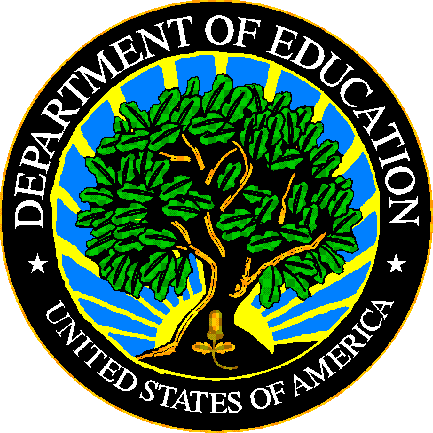 U.S. DEPARTMENT OF EDUCATIONEDFacts Submission SystemThis technical guide was produced under U.S. Department of Education Contract No.  91990019A0008 with Applied Engineering Management Corporation.  Brandon Scott served as the contracting officer’s representative.  No official endorsement by the U.S. Department of Education of any product, commodity, service or enterprise mentioned in this publication is intended or should be inferred.This technical guide is in the public domain.  Authorization to reproduce it in whole or in part is granted.  While permission to reprint this publication is not necessary, the citation should be:  FILE 000 – File Name File Specifications VXX.X (SY XXXX-XX), U.S. Department of Education, Washington, DC: EDFacts.  Retrieved [date] from the EDFacts Initiative Home Page.On request, this publication is available in alternate formats, such as Braille, large print, or CD Rom.  For more information, please contact the Department’s Alternate Format Center at (202) 260–0818.DOCUMENT CONTROLDOCUMENT INFORMATIONDOCUMENT HISTORYPREFACEThis document provides technical instructions for building files that are submitted through the EDFacts Submission System (ESS).  The ESS is an electronic system that facilitates the efficient and timely transmission of data from SEAs to the U.S. Department of Education. This document is to be used in coordination with other documentation posted on the EDFacts Initiative Home Page under EDFacts System Documentation, including:EDFacts Workbook – a reference guide to using the EDFactsSubmission System (ESS); particularly useful to new users; contains multiple appendices, including one that explains how to use the file specifications ESS User Guide – provides assistance to new users of the EDFacts Submission System (ESS); it addresses the basic mechanics of system access and data submission EDFacts Business Rules Single Inventory (BRSI) - a single inventory containing business rules applied to EDFacts data throughout the pre- and post-submission lifecycle of that data. The inventory describes each business rule, including the error number, type, message, definition, edit logic, and the file specifications where the business rules are appliedPlease contact the Partner Support Center (PSC) with questions about the documents.  You will find contact information for PSC and each State EDFacts Coordinator on the  EDFacts Contact Page. Data submitted through the ESS are authorized by an Annual Mandatory Collection of Elementary and Secondary Education Data Through EDFacts (OMB 1850-0925, expires 8/31/2022).  EDFacts is a U.S. Department of Education (ED) initiative to govern, acquire, validate, and use high-quality, pre-kindergarten through grade 12 (pre-K–12) performance data for education planning, policymaking, and management and budget decision-making to improve outcomes for students. EDFacts centralizes data provided by SEAs, LEAs and schools, and provides users with the ability to easily analyze and report data. This initiative has significantly reduced the reporting burden for state and local data producers, and has streamlined data collection, analysis and reporting functions at the federal, state and local levels.ContentsDOCUMENT CONTROL	iiPREFACE	iii1.0	PURPOSE	12.0	GUIDANCE FOR SUBMITTING THIS FILE	12.1	Changes from the SY 2018-19 File Specifications	12.2	Core Requirements for Submitting this File	12.3	Required Categories and Totals	22.4	New! Categories and Permitted Values	22.5	Guidance	42.6	Definitions	73.0	FILE NAMING CONVENTION	84.0	FIXED OR DELIMITED FILES	94.1	Header Record Definition	94.2	Data Record Definition	10PURPOSEThis document contains instructions for building files to submit EDFacts Data Group 684: MEP services table. The definition for this data group is: The number of eligible migratory children who receive services funded by MEP.The data in this file specification are currently collected in the Consolidated State Performance Report (CSPR), Part II which is legislatively supported by Sections 8302 and 8303 of the Elementary and Secondary Education Act, as amended.The ED data stewarding office/s for this file: OESE/OMEGUIDANCE FOR SUBMITTING THIS FILEThis section contains changes from the previous school year, core requirements for submitting this file, required categories and totals, and general guidance.Changes from the SY 2018-19 File SpecificationsThere have been changes to this file specification that resulted in changes to the record layouts.  The changes are:Table 4.2-1: Revised definition for category MEP ServicesCore Requirements for Submitting this FileThe following table contains the reporting period, the education units included or excluded, the type of count, and zero count reporting. Table 2.2-1: Core Reporting RequirementsRequired Categories and TotalsThe table below lists the combinations of the categories that are expected to be submitted for the state and each LEA or school that should be included in the file. An “X” in the column indicates that the column must be populated when reporting that particular category. The total indicator must be “N” (No).The abbreviations in the “Table Name” column represent the technical name of the data used in the file.Table 2.3–1: Required Categories and TotalsNew! Categories and Permitted ValuesThis section contains the categories and permitted values used for submitting this file.DG684 - MEP services table:Age/Grade (w/o 13)The discrete age or grade level (primary instructional level) of students (children)MEP ServicesThe types of services received by eligible migratory students in the migrant education program (MEP).GuidanceThis section contains guidance for submitting this file in the format of questions and answers.Which students should be reported in this file? Include children who are eligible and served in Migrant Education Programs (MEP) under Title 1, Part C.  Eligible and served migratory children include eligible MEP children who received instructional or support services funded in whole or in part with MEP funds.Which students should not be reported in this file?Eligible and served migratory children do not include:Children who were served through a Title I Schoolwide Program (SWP) where MEP funds were combined with those of other programs. Children who only received referred services (non-MEP funded).Children who continued to receive MEP-funded services: (1) for one additional school year after their eligibility ended, if comparable services were not available through other programs, and (2) in secondary school after their eligibility ended, and served through credit accrual programs until graduation (e.g., children served under the continuation of services authority, Section 1304(e)(1–3)).How are student counts reported by age/grade?Report a child in the age/grade category in which s/he spent the majority of his/her time while residing in the State during the performance period. There are two exceptions to this rule.  The first exception to this rule is a child who turns 3 during the performance period would be reported as “Age 3 through 5 (not Kindergarten),” only if the child’s residency in the state was verified after the child turned three.  The second exception to this rule may be a child who turns 22 years of age during the performance period, who would be reported at the appropriate age/grade category for the performance period.Revised! Do States include the birth through 2 age population in this file specification?Yes, States should include the migratory birth through 2 age/grade population in the file specification, using the permitted value “UNDER3.”Which permitted value should be used to report 5 year olds?
The permitted value “Age 3 through 5 (not Kindergarten)” is for those 5 year old children who are not in kindergarten.  Report 5 year olds in kindergarten using the permitted value for “Kindergarten.”What does the permitted value “out-of-school” mean?Out-of-school means youth up through age 21 who are entitled to a free public education in the State but are not currently enrolled in a K through 12 institution.  This could include students who have dropped out of school, youth who are working on a High School Equivalency Diploma (HSED) outside of a K through 12 institution, and youth who are “here-to-work” only.  It does not include preschoolers who are counted by age grouping, nor does it include temporary absences (e.g., summer/intersession, suspension or illness).What does the permitted value “ungraded” mean?Ungraded means the children are served in an educational unit that has no separate grades.  For example, some schools have primary grade groupings that are not traditionally graded, or ungraded groupings for children with learning disabilities (IDEA).  In some cases, ungraded students may also include children with disabilities (IDEA), transitional bilingual students, students working on a HSE through a K through 12 institution, or those in a correctional setting.What are services? Services are a subset of all allowable activities that the MEP can provide through its programs and projects.  Services are those educational or educationally related activities that: directly benefit a migratory child; address a need of a migratory child consistent with the SEA’s comprehensive needs assessment and service delivery plan;are grounded in scientifically based research or, in the case of support services, are a generally accepted practice; and are designed to enable the program to meet its measurable outcomes and contribute to the achievement of the State’s performance targets. What are allowable activities that are not services?Examples of allowable activities that are not services are activities related to:identification and recruitment activitiesparental involvementprogram evaluationprofessional development,administration of the programs one-time act of providing instructional packets to a child or familyhanding out leaflets to migratory families on available reading programs as part of an effort to increase the reading skills of migratory children  Although these are allowable activities, they are not services because they do not meet all of the criteria above. How are student counts reported?Student counts are reported by performance period. Some services are counted under more than one permitted value. The following table explains how student counts are reported. Table 2.5–1: How students are reportedBelow are some examples of how students should be reported.Student A receives daily instructional services in a MEP program during the regular school year and weekly instructional services during the summer/intersession.  Student B receives weekly instructional services in a MEP program during the regular school year and no instructional services in the summer/intersession.  Student C receives no instructional services in the regular school year and daily instructional services in the summer/intersession.  Students A, B, and C are counted once when reporting the number of students receiving instructional services for the MEP program during the performance period.Student D receives both instructional services and support services during the regular school year but no services during the summer/intersession term.  For the performance period, student D is counted once for instructional services and once for support services. While students are counted only once for each service, math, reading and high school credit accrual services are counted with instructional services and separately.  Also, counseling services are counted with support services and separately.  For example: Student E received instructional services in math from a teacher.  Student E would also be counted under both instructional services and math instruction.Student F received instructional services in math from a paraprofessional.  Student F is counted under only instructional services.  Math instruction includes only math instruction when provided by a teacher.Do other file specifications collect related data?Yes.  There are several file specifications that collect data on students eligible for funding and for students served under the migratory student program.  The EDFacts Workbook explains how these files relate to one another.DefinitionsSee the EDFacts Workbook for the standard definitions.  The following definitions support this file:Counseling ServicesServices to help a student to better identify and enhance his or her educational, personal, or occupational potential; relate his or her abilities, emotions, and aptitudes to educational and career opportunities; utilize his or her abilities in formulating realistic plans; and achieve satisfying personal and social development. These activities take place between one or more counselors and one or more students as counselees, between students and students, and between counselors and other staff members.  The services can also help the child address life problems or personal crisis that result from the culture of migrancy.High School Credit AccrualInstruction in courses that accrue credits needed for high school graduation provided by a teacher for students on a regular or systematic basis, usually for a predetermined period of time.  High school credit accrual includes correspondence courses taken by a student under the supervision of a teacher.Support ServicesThese MEP-funded services include, but are not limited to, health, nutrition, counseling, and social services for migratory families; necessary educational supplies, and transportation. The one-time act of providing instructional or informational packets to a child or family does not constitute a support service.FILE NAMING CONVENTIONThe following file naming convention is to help identify files to provide technical assistance. A maximum of 25 characters (including the file extension) is allowed for the file name. The following is the naming convention for file submissions:sslevfilenamevvvvvvv.extTable 3.0-1: File Naming ConventionFIXED OR DELIMITED FILES This section describes the fixed file and delimited file specifications.  The fixed file and delimited files contain a header record followed by data records.  The file type is specified in the header record.The “Pop” column in the header and data records is coded as follows: M - Mandatory, this field must always be populated A - This field is populated in accordance with table 2.3-1 “Required Categories and Totals”O - Optional, data in this field are optionalHeader Record DefinitionThe header record is required and is the first record in every file submitted to the ESS.  The purpose of the header record is to provide information as to the file type, number of data records in the file, file name, file identifier, and file reporting period. Table 4.1–1:  Header RecordBelow is an example of a header record.Table 4.1–2:  Header Record ExampleData Record DefinitionData records are required and immediately follow the header record in every file submitted to the ESS.  Data records provide counts for the specified category sets, subtotals and education unit totals. Table 4.2–1:  Data RecordsBelow is an example of a data record, this is the set of data that should be submitted for each education unit. See table 2.3-1.Table 4.2–2:  Data Record Example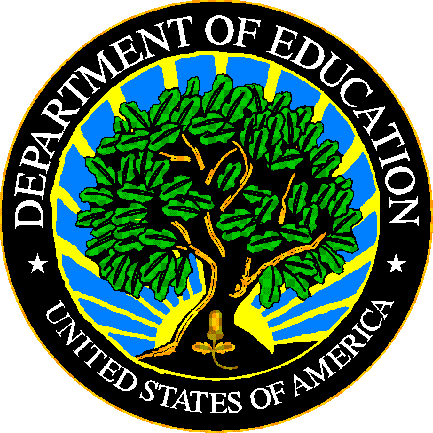 The Department of Education's mission is to promote student achievement and preparation for global competitiveness by fostering educational excellence and ensuring equal access.www.ed.govFS145 - MEP Services File SpecificationsSY 2019-20Title:FS145 - MEP Services File SpecificationsSecurity Level:Unclassified – For Official Use OnlyVersion NumberDateSummary of Change 1.0 – 15.0Versions 1.0 through 15.0 are used to build files for school years prior to SY 2019-20.16.0January 2020Updated for SY 2019-20:Added new section 2.4 “Categories and Permitted Values”, listing categories and permitted values used in this fileGuidance section renumbered to 2.5Deleted duplicate information on categories and permitted values from Q & A sectionDefinitions section renumbered to 2.6Table 4.2-1: Revised definition for category MEP Services16.1December 2020Section 2.5: Modified response to question “Do States include the birth through 2 (BT2) age population in this file specification?” SEALEASchoolReporting PeriodPerformance Period (MEP) - The 12-month period beginning September 1 and ending August 31 as described for the Migrant Education Program (MEP)Education units includedInclude SEA if the state has MEP programs operated under Title I, Part C.Education units not includedType of countSee Section 2.5 Guidance, question “How are student counts reported?”Zero countsNot requiredZero exceptions orNot applicableSee guidance in 2.5.MissingUse “-1” to report missing counts.Use “MISSING” when a category is not availableRelated metadata surveyAggregationTable NameAge/Grade (w/o 13)MEP ServicesTotal IndicatorCommentsCategory Set AMEPSERVICESXXNStudent Count by Age/Grade (w/o 13) by MEP ServicesPermitted Value AbbreviationPermitted Value DescriptionCommentsUNDER3Age Birth through 23TO5NOTKAge 3 through 5 (not Kindergarten)KGKindergarten01Grade 102Grade 203Grade 304Grade 405Grade 506Grade 607Grade 708Grade 809Grade 910Grade 1011Grade 1112Grade 12OOSOut of SchoolUGUngradedThere are students counted at the education unit but those students are not assigned to a grade level.MISSINGMissingPermitted Value AbbreviationPermitted Value DescriptionCommentsINSTRSERVInstructional servicesREADINSTRReading instructionMATHINSTRMathematics instructionHSACCRUALHigh school accrualSUPPSERVSupport servicesCOUNSELSERVCounseling servicesMISSINGMissingPermitted valueUnduplicated number of eligible migratory children who received …ScopeReported under another permitted value?Instructional servicesAny type of MEP funded instructional servicesInclude whether provided by either a teacher or a paraprofessional.When provided by A teacher might be reported under reading instruction, math instruction or high school credit accrualReading instructionReading instruction provided by a teacherDo not include reading instruction provided by a paraprofessional.  Yes, reported under instructional servicesMath instructionMath instruction provided by a teacherDo not include math instruction provided by a paraprofessional.  Yes, reported under instructional servicesHigh school credit accrualHigh school credit accrual provided by a teacherDo not include instruction provided by a paraprofessional. Report only students in grades 8, 9, 10, 11, 12, ungraded or out-of-school Yes, reported under instructional servicesSupport servicesAny MEP funded support service.If counseling services, report under counseling servicesCounseling servicesCounseling servicesYes, reported under support servicesWhereMeansLimit in charactersssUSPS State Abbreviation2levAbbreviation for level:SEA for a State Education Agency level3filenameMEPSERVIC9vvvvvvvAlphanumeric string designated by the SEA to uniquely identify the individual submission (e.g., ver0001, v010803)7.extExtension identifying the file format:.txt – fixed .csv – comma delimited.tab – tab delimited4Data Element NameStart PositionLengthTypePopDefinition / CommentsPermitted Values AbbreviationsFile Type150StringMIdentifies the type of file being submitted.  SEA MEP SERVICESTotal Records in File5110NumberMThe total number of Data Records contained in the file.  The header record is NOT included in this count.File Name 6125StringMThe file name including extension, the same as the external file name.   See section 3.0File Identifier8632StringMAny combination of standard characters to further identify the file as specified by the SEA (e.g., a date, person’s name, and version number).File Reporting Period1189StringMThe school year for which data are being reported. The required format is "CCYY–CCYY" or "CCYY CCYY", where either a hyphen or a space separates the beginning and ending years. 2019-2020OR2019 2020Filler127198StringMLeave filler field blank.Carriage Return / Line Feed (CRLF)3251MFormatFile Type,Total Records in File,File Name,File Identifier,File Reporting Period,Filler,Carriage Return / Line Feed (CRLF)ExampleSEA MEP SERVICES,15,euseaMEPSERVICv000001.csv,characters to identify file,2019-2020,¶Data Element NameStart PositionStart PositionLengthTypeTypePopDefinition / CommentsPermitted Values AbbreviationsFile Record Number1110NumberNumberMA sequential number assigned by the State that is unique to each row entry within the file.DG559
State Code11112StringStringMThe two-digit American National Standards Institute (ANSI) code for the state, District of Columbia, and the outlying areas and freely associated areas of the United States.For a list of valid State Codes, refer to the EDFacts Workbook.DG570
State Agency Number13132StringStringMA number used to uniquely identify state agencies.  This ID cannot be updated through this file.  01 – State Education AgencyFiller151514StringStringMLeave filler field blank.Filler292920StringStringMLeave filler field blank.Table Name492020StringMMSee table 2.3-1 Required Categories and TotalsMEPSERVICESFiller691515StringMMLeave filler field blank.MEP Services841515StringMMThe types of services received by eligible migratory students in the migrant education program (MEP).Revised! INSTRSERV – Instructional servicesREADINSTR – Reading instructionMATHINSTR – Mathematics instructionHSACCRUAL – High school accrualSUPPSERV – Support servicesCOUNSELSERV – Counseling servicesMISSING Age/Grade (w/o 13)999915StringStringMThe discrete age or grade level (primary instructional level) of students (children)UNDER3 – Age Birth through 23TO5NOTK – Age 3 through 5 (not Kindergarten)KG – Kindergarten01 – Grade 102 – Grade 203 – Grade 304 – Grade 405 – Grade 506 – Grade 607 – Grade 708 – Grade 809 – Grade 910 – Grade 1011 – Grade 1112 – Grade 12OOS – Out of SchoolUG – UngradedMISSING Total Indicator1141141StringStringMAn indicator that defines the count level – see table 2.3-1 Required Categories and TotalsN – Specifies category set Explanation115115200StringStringOText field for state use.Student Count31531510NumberNumberMCarriage Return / Line Feed (CRLF)3253251MAggregation ExampleFormatFile Record Number,State Code,State Agency Number,Filler,Filler,Table Name,Filler,MEP Services,Age/Grade (w/o 13),Total Indicator,Explanation,Student Count,Carriage Return / Line Feed (CRLF)Category Set A1,80,01,,,MEPSERVICES,,COUNSELSERV,UNDER3,N,,10¶